REPORT / SUMMARY DECISION SHEET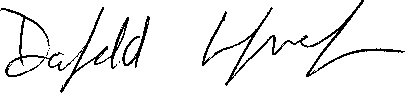 